State of Connecticut Office of Early Childhood 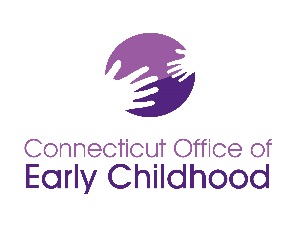 Institutional Review Board (IRB)Instructions: Application for Continuation or Addendum/Modification of Approved ProjectThe Office of Early Childhood (OEC) values research that contributes to the field of services and supports, and is committed to protecting the rights of human subjects involved in research. When an approved study is expected to continue beyond the approval date, this form must be submitted to the IRB for approval 30 days prior. __________________________________________________________________________________Scan completed document and submit electronically to oec.irb@ct.gov __________________________________________________________________________________Upon receipt, the IRB Chair will complete a preliminary review and may (A) contact the researcher for more information, (B) exempt the research from OEC IRB approval, (C) expedite the review process, or (D) forward the application to the full IRB for review.  The OEC IRB meets quarterly in October, January, April and July and approval is not guaranteed.  Please submit your application far enough in advance to allow time for a full review by the IRB.  Incomplete applications will be returned before review.Please be sure that all of the following are complete and included in your application, as needed:_____ Application for Continuation or Addendum/Modification (required)_____ Consent form (required when modifications affect subjects’ involvement in any way)_____ Assent form (required when modifications affect subjects’ involvement in any way)_____ Request for Use of Protected Health Information or Personally Identifiable Information and Assurances (to reflect any changes)_____ Curriculum vitae (CV) of principal investigator (when P.I. has changed)_____ CV of co-investigator(s) or student advisee (for newly added study personnel)_____ Application and approval already obtained from all other IRBs for this same Continuation, or Addendum/Modification  (required, if applicable)Required forms may be found at: http://www.ct.gov/oec/cwp/view.asp?a=4546&q=569276Detach this instruction sheet before submissionP.I. Name: ____________________________________              page ____ of ____ total pages submitted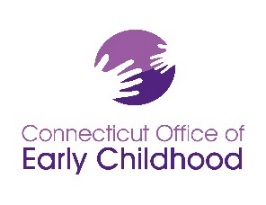 State of Connecticut Office of Early ChildhoodInstitutional Review Board (IRB)Application for Continuation or Addendum/Modification of Approved ProjectFor IRB Use onlyDate received: ______________________			Original Application #:  ______________________Date of IRB Approval: _______________			New Approval End Date: ________________________________________________________			Notification Sent: ___________________________IRB Authorized SignatureDate of This Request:      		Total # of pages submitted:       		Project Start Date:	     			Expected end date:      			Dates of prior Continuation/Modification Requests:      				Project Title:       										Funding agency or Research Sponsor:       						___________________________________________________________________________________Principal Investigator (or major advisor, if student project):       				Department, university, hospital, or agency affiliation:        			Mailing Address:       									E-mail:       					Phone:       				___________________________________________________________________________________Co-Investigator(s) or student advisee:       						Department, university, hospital, or agency affiliation:      				Mailing Address:       									E-mail:       					Phone:       				P.I. Name: ____________________________________              page ____ of ____ total pages submittedProject Activities to Date Participants:      # Enrolled to date      # Withdrawn since start of project	     Reasons: 	      # Who withdrew consent without any adverse event noted			      # Who experienced adverse events			      # Other:      							Successes:        Challenges:      ___________________________________________________________________________________REQUEST FOR CONTINUATIONReasons for Continuation:       Continued enrollment of participants only, no change in protocol*		      Data analysis only      Other: (please describe)*If you plan to change your protocol, please complete the Addendum/Modification section.P.I. Name: ____________________________________              page ____ of ____ total pages submittedREQUEST for MODIFICATION       or ADDENDUM       (please check one)Is the Modification or Addendum related to:      Change in principal investigator or other study personnel      Change in funding source      Change in eligibility criteria      Addition of a new project activity      Elimination of an approved project activity      Modification of data analyses      Modification of Consent Form      Other:      Does the change affect:  (please mark all that apply)      OEC administrative office	      OEC funded or operated agencies	      Neither Access to OEC consumers?        No		      In-person      					      Family members, e.g., parent or sibling      Medical or community service providers      Agency staff:        Public employees  and/or       Private agency employees      Participant Records		           De-identified dataPlease describe each change and the supporting reason, specifically noting any new or elevated risks or benefits for participants:       Related Research Published/Presented since approvalI have reviewed research similar to this protocol and am unaware of any risks recently revealed (if applicable):       P.I. Name: ____________________________________              page ____ of ____ total pages submittedSignatures and Assurance of Compliance with Regulations Regarding theUse of Human Subjects            (initial) I certify that the approved protocol and method for obtaining informed consent have been rigorously followed during the period covered by this report.      (initial) I certify that I will:      continue to report any adverse events      have reported any adverse events according to the terms of the original OEC IRB approved application #      		   signed by        me        the original principal investigator on      	 (date).Signature:      				   		Date:      			Principal Investigator (or Major Advisor, if student)Signature:      						 Date:      			Co-Investigator(s) or studentTitle of Research:        								